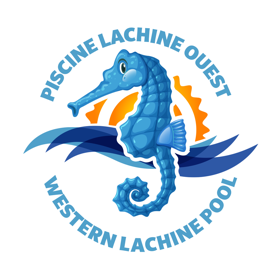 PISCINE LACHINE OUEST – RÈGLEMENTS DE LE PISCINEMars 2022LA SÉCURITÉ AVANT TOUT – LES SIGNAUX DES SAUVETEURS1 petit coup de sifflet: "Attention" - Suivez les consignes du sauveteur3 longs coups de sifflet : "Situation d'urgence" - Sortez immédiatement de la piscine et suivez les consignes du sauveteurUn son de cloche : "Ouverture de la piscine" - Les nageurs peuvent entrer dans la piscine selon les consignes du sauveteurTrois sons de cloche: "Fermeture de la piscine" - Les nageurs doivent sortir de la piscine immédiatementLes consignes des sauveteurs doivent être respectées en tout tempsRÈGLEMENTS GÉNÉRAUXCes règlements sont à titre indicatif; les surveillants-sauveteurs peuvent juger d’une réglementation supplémentaire si nécessaireLa Piscine Lachine Ouest décline toute responsabilité quant aux objets perdus ou volésLes personnes ne se conformant pas à ces consignes peuvent être expulsées ou disciplinées selon les procédures d’interventionLe nageur peut seulement entrer dans l’eau s’il y a un sauveteur sur la chaiseEn tout temps, les baigneurs doivent se comporter de façon sécuritaireLe nageur doit respecter les consignes avec les cloches et les siffletsLa douche est obligatoire avant la baignadeLe port d’un maillot de bain convenable est obligatoireAttacher les cheveux en chignon à l’aide d’un élastique est également acceptéLes bébés doivent obligatoirement porter une couche étanche à l'eauLes boissons alcoolisées, gommes, cigarettes, cannabis, vapoteuses et contenant en verre sont interditsUne personne ayant les facultés affaiblies se verra refuser l’accès à la piscineIl est interdit de plonger sauf dans la partie profonde de la piscine. Il est interdit de monter ou de sauter dans l’eau à partir des blocs durant le bain libreIl est interdit de se donner un élan pour sauter, de faire des culbutes, des plongeons arrière ou renversés, sauf à partir des tremplinsIl est interdit de courir, de pousser ou de se bousculer sur l'aire de la piscineIl est interdit de s’appuyer sur les cordesIl est interdit de cracher, d’uriner ou de se moucher dans la piscineTous les contenants de verre sont interdits et seuls les contenants de plastique d’eau sont permis autour de la piscineIl est permis de manger seulement sur la partie gazonnée du terrainToute personne ayant une maladie contagieuse doit s'abstenir de se baignerLa pataugeoire est réservée aux enfants de 5 ans et moins et ils doivent être surveillés par un adulte, même en présence d’un sauveteur. Les aides à la flottaison pour enfants ne remplacent pas la surveillance d'un adulteElles sont permises seulement lorsqu'il y a une surveillance adéquate de l'enfant de la part de l'adulteADMISSION DES ENFANTS SEULSLes enfants de moins de 12 ans doivent être accompagnés d’une personne de 14 ans et plus Les enfants de 8 ans et moins et les enfants qui n’ont pas réussi le test de natation doivent être accompagnés ou porter une veste de sauvetageRÈGLEMENTS DANS LA PARTIE CREUSE DE LA PISCINEUne personne à la fois sur le tremplinLe nageur doit faire la file et peut monter sur le tremplin seulement lorsque le nageur précédent a sautéInterdiction de sauter vers le murInterdiction de passer sous les cordes pour accéder à l’autre côté de la piscineLe nageur doit utiliser l’échelle qui est la plus près de son tremplinSeuls les enfants qui ont réussi le test de natation peuvent sauter du tremplinLes non-nageurs n'ont pas accès à la partie profonde ni à la partie de 1.5m de profondeurACCÈS AU SITE ET ACTIVITÉSLes cours de natation sont disponibles seulement pour membres moyennant des frais supplémentairesL'écusson de membre doit être présenté à l’entrée pour accéder au siteLes invités et l’admission générale sont les bienvenus à la piscine moyennant des fraisIl est interdit de flâner dans les vestiairesLes animaux ne sont pas autorisés sur le terrain de la piscineIl est interdit d’entrer dans le bureau sans la permission d’un sauveteur